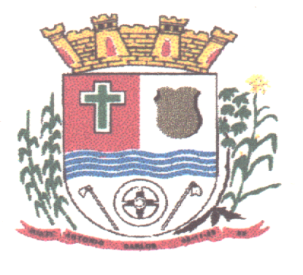 AVISO DE ERRATAPROCESSO LICITATÓRIO Nº 05/2016PREGÃO PRESENCIAL Nº 04/2016A Prefeitura Municipal de Antônio Carlos, torna pública a ERRATA, comunicando a todos os interessados que no Processo Licitatório 05/2016 – modalidade Pregão Presencial nº. 04/2016, altera o item 2.10.1 do Edital nos seguintes termos:Onde se lê:“2.10.1 - Data/Hora: Dia 15 de fevereiro de 2016 às 15:00 horas.”Leia-se:“2.10.1 - Data/Hora: Dia 15 de fevereiro de 2016 às 9:00 horas.”Todos os demais termos do referido edital ficam inalterados.Antônio Carlos, 28 de janeiro de 2016._____________________________________________Eliane Nunes de Oliveira FolganesPregoeira